NÁVRH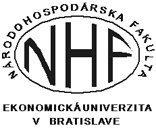 kandidátov do AS NHF EU v BratislaveZA ŠTUDENTSKÚ ČASŤ AO NHFDo Akademického senátu NHF EU v Bratislave navrhujem nasledovného kandidáta/kandidátku:stupeň štúdia:Kandidát č. 1Meno a priezvisko:Študijný odbor, ročník:E-mailová adresa:Telefonický kontakt:Kandidát č. 2Meno a priezvisko:Študijný odbor, ročník:E-mailová adresa:Telefonický kontakt:Kandidát č. 3Meno a priezvisko:Študijný odbor, ročník:E-mailová adresa:Telefonický kontakt:stupeň štúdia:Kandidát č. 1Meno a priezvisko:Študijný odbor, ročník:E-mailová adresa:Telefonický kontakt:Vyjadrenienavrhovaného kandidáta/kandidátky ku kandidatúre na člena AS NHF EU Bratislave Ja ............................................................................................... /meno navrhovaného/súhlasím s kandidatúrou, a dávam týmto súhlas na spracúvanie a uchovávanie mojich osobných údajov podľa Zákona č. 18/2018 Z. z. o ochrane osobných údajov a o zmene a doplnení niektorých zákonov, pre potreby volebnej komisie pre voľbu kandidáta do AS NHF EU v Bratislave. Súčasne súhlasím so zverejnením mojich údajov pre potreby volieb kandidáta do AS NHF EU v Bratislave.V Bratislave .............................................................podpis navrhovaného kandidáta 